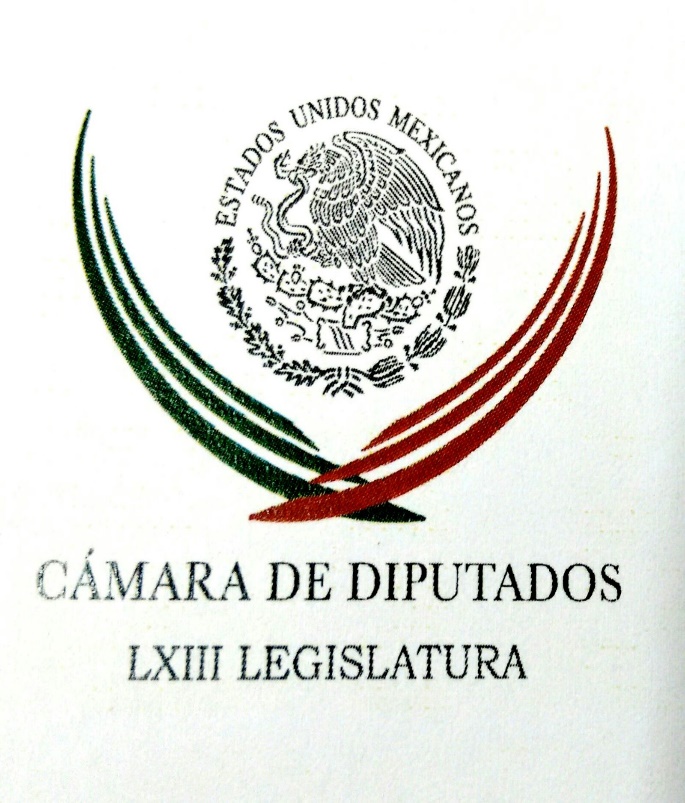 Carpeta InformativaPrimer CorteResumen: Diputados piden a aspirantes a órganos internos presentar declaración de interésRocío Nahle. Aparece nuevo video de Eva CadenaTodo indica hermana de fiscal Winckler entregó dinero a Eva Cadena: NahleEnrique Ochoa Reza. Expectativas de los procesos electoralesPapa Francisco envía carta a EPN en la que apoya prevención de desastres25 de mayo de 2017TEMA(S): Trabajo Legislativo FECHA: 25/05/17HORA: 00:00NOTICIERO: MVS NoticiasEMISIÓN: Primer CorteESTACIÓN: OnlineGRUPO: MVS0Diputados piden a aspirantes a órganos internos presentar declaración de interésLa Junta de Coordinación Política de la Cámara de Diputados acordó solicitar, como requisito extra, a los aspirantes al proceso de selección de los titulares de órganos internos de control de organismos autónomos, presentar una carta donde manifiesten su declaración de interés.Lo anterior, determinaron los coordinadores parlamentarios, para esclarecer si quienes buscan encabezar los órganos internos de control de organismos como el Instituto Nacional de Transparencia, Acceso a la Información y Protección de Datos (INAI), el Instituto Federal de Telecomunicaciones (IFT) y la Comisión Federal de Competencia Económica (Cofece), tienen lazos personales, familiares o de negocios relacionados con las materias que atienden las instituciones referidas, lo que podría constituir un “conflicto de interés”.En el acuerdo publicado oficialmente en la Gaceta Parlamentaria, la Junta de Coordinación indicó que quienes buscan ocupar el lugar de contralores internos en dichas instancias autónomas, deben manifestar por escrito y de manera formal, sus intereses personales, familiares y de negocios o mercantiles o de asociaciones “de cualquier tipo”, con el propósito de garantizar que tendrán una actuación imparcial, en caso de resultar seleccionados.Puntualizó que en el caso particular de la Cofece y el IFT, el aspirante debe señalar en su declaración de interés “no haber ocupado ningún cargo directivo o haber representado de cualquier forma los intereses regulados por la legislación correspondiente durante los cuatro años previos al presente proceso de designación”.Detallaron que los participantes tendrán del lunes 5 al miércoles 7 de junio, para entregar la declaración de interés, en las instalaciones del Palacio Legislativo de San Lázaro.Recalcaron que el procedimiento de selección que inició este mes de mayo y culminará el próximo 12 de septiembre, plazo establecido para que el Pleno de San Lázaro tome una decisión, debe cumplir los principios de máxima transparencia y certeza jurídica.Para ello, los congresistas deberán contar con todos los elementos posibles a fin de sustentar su decisión.Los presidentes de las comisiones de Vigilancia de la Auditoría Superior de la Federación y de Transparencia y Anticorrupción, encargadas de desahogar el proceso, analizar los expedientes de los prospectos y evaluar si cumplen o no los requisitos establecidos, reconocieron que en la convocatoria original, se omitió integrar como un elemento obligatorio la presentación de declaraciones de interés.En la víspera y al notificar que al registro acudieron 68 personas, los titulares de esas instancias, señalaron que la omisión sería subsanada por la Junta de Coordinación Política. Lo que ocurrió la tarde de este miércoles 24 de mayo. ys/m.TEMA(S): Trabajo LegislativoFECHA: 25/05/2017HORA: 06: 29 AMNOTICIERO: La RedEMISIÓN: Primer CorteESTACION: 92.1 FMGRUPO: Radio CentroRocío Nahle. Aparece nuevo video de Eva CadenaGuadalupe Juárez Hernández (GJH), conductor: Hay nuevo video, este video presenta de nueva cuenta a la diputada por Veracruz, y Eva Cadena, ahí se ve platicando con una mujer, presumiblemente la que apareció en el primer video quien le comenta que cómo le dijo la vez pasada, sus amigos están muy interesados en apoyar a López Obrador. Ella está sentada, tiene a su lado una bolsa de mano y se platicando, se ve nada más ella, en la imagen, por lo menos en las imágenes que se dan a conocer en "El Universal", la diputada local de Veracruz, Eva Cadena, señaló a la coordinadora de Morena en la Cámara de Diputados, Rocío Nahle, como la operadora financiera directa de Andrés Manuel López Obrador para recaudar dinero y destinarlo al político tabasqueño, en este nuevo video, del cual tiene copia "El Universal", se observa a Cadena, ex candidata de Morena a la alcaldía de Las Choapas, Veracruz, señala que es Rocío Nahle, y la cerca los dineros a López Obrador. En este video, Eva Cadena, se ve platicando con una mujer presumiblemente las aprecia en el primer video quien le comenta que cómo le dijo a la vez pasada sus amigos están muy interesados en apoyar a que López Obrador sea presidente y que tienen 5 millones de pesos más para dárselos a su campaña, este video fue grabado dos días después del mitin del 8 abril cuando López Obrador respaldó a Cadena, ante gritos de inconformidad. Ante la insistencia de su interlocutora para darle dinero a López Obrador, Cadena, cuestiona, porque no han hecho el acercamiento con Rocío Nahle, a quien señala como el enlace financiero, directo con López Obrador. "Porque no han hecho el acercamiento a través de la diputada Rocío Nahle", dice Cadena. En la conversación le piden a Cadena decir a través de quien pueden contactar a López Obrador para entregar los recursos, le dice que ya están listos los 5 millones para la campaña del tabasqueño y le pide que él mismo define quién podría ser el interlocutor, "que él nos diga diputada, quien sea el enlace, si usted o quien él designe y usted dígame qué quiere que mejor busquemos a quien", le dice su interlocutora y la respuesta es: "Si mira, lo que podemos hacer es hablar con Roció Nahle, ella es la que le acerca los dineros". Y Sergio ¿qué te parece si nosotros también hablamos con Rocío Nahle? Sergio Sarmiento (SS), conductor: Directamente con ella por supuesto, Rocío Nahle, gracias por tomar esta llamada. Rocío Nahle (RN), coordinadora Morena en Cámara de Diputados: Hola, Sergio, buenos días, un gusto saludarlos. GJH: Gracias buen día. SS: Me gustaría saber qué comentarios tiene acerca de este nuevo video que ha sido difundido por el periódico "El Universal" en que Eva Cadena, dice, que pues usted es quien opera los dineros, la operadora financiera de Andrés Manuel López Obrador. RN: Mira, Sergio, la estrategia que ha optado para el golpeteo político contra morena el gobernador de Veracruz, sin duda pues es equivocado y de un nivel que no le compete a la investidura de quien gobierna una entidad. Sobre los video escándalos es necesario que las autoridades competentes como la PGR o la Fepade, investiguen la denuncia que hizo la Fepade y de esa investigación se debe centrar en dos personajes, es decir, que investiguen a quien dio y a quien recibió dinero; ahí hay un hecho, pues es contundente. Es claro que ante la desesperación que está el gobernador en la contienda electoral, pretenda salpicar a medio mundo, tratando de alimentar el morbo montando escenas y videos, conde de paz incurren en una calumnia. Con el debido respeto, y yo aprovecho tus micrófonos, para hacerle un exhorto a Miguel Ángel Yunes, para que todas sus energías las canalicen aterrizar un trabajo concreto en el estado, decidí buscar delincuentes salgan a perseguir a los violadores, secuestradores, asaltantes que hay en cada esquina en Veracruz y serene toda la inseguridad que padecemos allá en la entidad. También le aconsejo -permítame- que administre muy bien los pocos recursos que hay por qué los montajes del realty show cuesta mucho dinero y en Veracruz tenemos muchas carencias, no hay medicamentos, se la deuda a proveedores, gran parte de los adultos mayores de recibir su pensión como para que se gaste el dinero en videos y montajes para armar un teatro todo para que, su interés es que gane su hijo, la presencia municipal. Yo le exijo respeto, como política, como dama, pero sobre todo como veracruzanos y les pido que se asuma como lo es, gobernador de un gran estado, está gobernado, que está conformado por gente noble, trabajadores y que somos muy alegres, no se confunda, que no pierde el tiempo porque prácticamente, le queda sólo un año en el encargo y tiene que dar buenas cuentas. Eva Cadena estuvo semana desaparecida y la tenía protegida él, me imagino que ha de haber conformado una videoteca, me apena mi "El Universal", que le de vuelo a un montaje, así de fácil, yo no soy operadora de nadie, yo no recibo dinero de nadie, ni llevo dinero a nadie. Duración: 17’ 30” bmj/mTEMA(S): Trabajo Legislativo FECHA: 25/05/17HORA: 00:00NOTICIERO: MVS NoticiasEMISIÓN: Primer CorteESTACIÓN: OnlineGRUPO: MVS0Nahle pide investigar nuevo video donde es involucrada por Eva CadenaLa coordinadora de la bancada de Movimiento de Regeneración Nacional (Morena) en la Cámara de Diputados, Rocío Nahle, afirmó que la difusión de un nuevo video en el que aparece la diputada local por Veracruz, Eva Cadena, señalándola como la encargada de “acercarle” el dinero a Andrés Manuel López Obrador, es parte de una estrategia de “golpeteo político” del gobierno de Veracruz.En un comunicado, la legisladora señaló que para esclarecer esos hechos, la Procuraduría General de la República (PGR) y la Fiscalía Especial para la Atención de Delitos Electorales (FEPADE), deben realizar una investigación, centrada en quienes aparecen en el video, es decir, Cadena Sandoval y la persona con la que habla.“Dicha investigación se debe centrar en dos personajes; es decir, quién dio y quién recibió el dinero. Es claro, que ante la desesperación en la contienda electoral pretendan ‘salpicar’ a medio mundo, tratando de alimentar el morbo, montando escenas y videos donde de paso incurren en la calumnia”, insistió.En el pronunciamiento escrito, Nahle García recalcó que la estrategia del gobierno veracruzano y su titular, Miguel Ángel Yunes contra Morena “es totalmente equivocada y de un nivel que no compete a la investidura de quien gobierna una entidad”.La congresista hizo un llamado al gobernador Yunes Linares a que “se concentre” en atender los problemas de la entidad en materia de inseguridad, violencia, salud y otros rubros.“Con el debido respeto, hago un exhorto al Gobernador Yunes Linares para que canalice todas sus energías en aterrizar un trabajo concreto en el estado. Si quiere buscar delincuentes, entonces que salga a perseguir a los violadores, secuestradores, asaltantes y acabe con toda la inseguridad que padecemos en la entidad”, dijo.Asimismo, le pidió administrar debidamente los recursos a su cargo, porque los “montajes y el reallity show cuestan mucho” y en lugar de “armar un teatro” con tintes electorales para favorecer electoralmente a sus familiares, debería atender las necesidades de los veracruzanos.“Le exijo respeto como política, como dama, pero sobre todo como veracruzana. Asúmase como lo que es: el gobernador de un gran estado que está conformado por gente noble, trabajadora y alegre. No se confunda ni pierda el tiempo, porque prácticamente le queda solo un año en el encargo y tiene que dar buenas cuentas a aquellos que confiaron en usted”, abundó. ys/m.TEMA(S): Trabajo LegislativoFECHA: 25/05/2017HORA: 07:28 AMNOTICIERO: Grupo Fórmula OnlineEMISIÓN: Primer CorteESTACION: OnlineGRUPO: FórmulaTodo indica hermana de fiscal Winckler entregó dinero a Eva Cadena: NahleRocío Nahle, diputada federal del Movimiento de Regeneración Nacional (Morena), exige que se muestre el video completo y se vea quién llevó dinero a la diputada de Veracruz, Eva Cadena.Asimismo, agregó que todo indica que la persona quien entregó los recursos a la también excandidata de Morena a la alcaldía de Las Choapas es la hermana del fiscal de la entidad Jorge Winckler, Ana María Winckler. "El golpeteo hacia Morena que ha iniciado o que le da continuidad Miguel Ángel Yunes es el equivocado. A mí primero me apena que El Universal sea tan poco profesional en este sentido, si va a mostrar un video tiene que mostrarlo completo."Aquí hay un hecho delictivo, en el primer video hay una persona que da dinero y otra que recibe dinero, nosotros ante eso pusimos una denuncia en la Fepade y pedimos que se investigue en la PGR", dijo Rocío Nahle en entrevista con Ciro Gómez Leyva. Lo anterior después de que El Universal nuevamente publicó un video en donde Eva Candena señaló a la coordinadora de los diputados de Morena, Rocío Nahle, como la "operadora financiera" directa del político tabasqueño Andrés Manuel López Obrador."La persona que le entrega el dinero a Eva Cadena es muy cercana a Miguel Ángel (Yunes Linares), es muy extraño que no encuentran los videos del Hotel Terranova donde se dio el dinero, los 500 mil pesos; el fiscal Winckler envió por los videos al Hotel Terranova y no aparecen y no aparecen porque todo indica, y si me equivoco para eso quiero y pido que salga el video completo, que la persona que va a llevar el dinero es la hermana del fiscal Winckler, Ana María Winckler".La diputada federal consideró que hay desesperación del gobernador Miguel Ángel Yunes Linares por el buen avance en Veracruz de Morena y este es el tipo de acciones características, asimismo Rocío Nahle le pide al mandatario de la entidad que se asuma como lo que es, un gobernador."También al secretario de Gobernación Osorio Chong. Todo este teatro lo único que hace es desgastar la política".No es casualidad, prosiguió, que este jueves salga el video cuando Morena tiene actividades rumbo al cierre de campaña en la entidad."Le pido y le exijo respeto como política, como dama, como veracruzana al gobernador, que se asuma como tal. Este tipo de espectáculos, este tipo de eventos es característico de él".Finalmente, Roció Nahle negó ser ella quien le acerque los recursos económicos al líder de Morena, Andrés Manuel López Obrador. "Es una mentira total, ni yo ni nadie le acerca el dinero a Andrés Manuel, Andrés Manuel no necesita operadores ni tiene ni nada". Y no concluyó sin aceptar que Eva Cadena fue una mala elección de candidata en Las Choapas. ar/mINFORMACIÓN GENERALTEMA: Información GeneralFECHA: 25/05/17HORA: 06:39NOTICIERO: Detrás de la Noticia EMISIÓN: Primer CorteESTACIÓN: 104.1 FMGRUPO: Radio FórmulaEnrique Ochoa Reza. Expectativas de los procesos electoralesRicardo Rocha, conductor: Bueno, a partir de hoy y hasta cuando se pueda, hasta el miércoles de la semana próxima le voy a ir presentando entrevistas con los presidentes de los partidos, los principales partidos que están en la contienda del próximo 4 de junio en cuatro entidades de nuestro país. Hoy comenzamos con Enrique Ochoa Reza, del Partido Revolucionario Institucional, el PRI. Nos habla obviamente de las encuestas, las proyecciones y las expectativas que tienen respecto a cada uno de estos procesos electorales. Aquí está la charla que tuve ayer con él al mediodía allá en la sede del PRI nacional. (Inicia entrevista grabada). Ricardo Rocha (RR), conductor: Enrique Ochoa Reza, presidente del Partido Revolucionario Institucional, el PRI, me sorprende un poco tu actitud, lo confieso. Enrique Ochoa Reza (EOR), presidente nacional del Partido Revolucionario Institucional: ¿Por qué Ricardo? RR: Porque te veo muy relajado, se supone que estamos ante un escenario muy complicado, lleno de incertidumbre, por lo menos así se ve desde la percepción general. Este próximo domingo 4 de mayo (sic) elecciones en cuatro estados de la República, pero por lo menos dos o tres de ellas las que deciden gubernatura. Se ven complicadas, cerradas sobre todo la llamada "joya de la corona" del Estado de México, y sin embargo no te veo muy preocupado. EOR: No, al contrario, estoy muy optimista porque Alfredo del Mazo ha hecho una gran campaña, una campaña propositiva a partir de la cual ha presentado propuestas muy interesantes para resolver los principales problemas en el Estado de México. Y además también he recorrido ampliamente todo el territorio mexiquense teniendo una campaña de contacto y eso se ha visto reflejado en las encuestas. Ese trabajo firme que está haciendo Alfredo del Mazo, ese contacto con la ciudadanía se está reflejando claramente en los estudios de opinión. Y permíteme presentarte uno de ellos. Mira, el día de hoy se publicó en un diario de circulación nacional. RR: En "El Financiero". EOR: Que Alfredo del Mazo va adelante en las encuestas, abriendo la distancia con respecto a quien va en segundo lugar, Alfredo del Mazo tiene 34 por ciento. RR: No quieres ni mencionar a Delfina Gómez, ¿o qué? EOR: Bueno pues va... RR: A Morena. EOR: ...en segundo lugar Morena con 29, en tercer lugar el PRD con 19 y en cuarto lugar, en una caída estrepitosa, la candidata Josefina Vázquez Mota, del PAN. Entonces Alfredo del Mazo a partir de una campaña propositiva... RR: ¿Tú mandaste a hacer esa encuesta?, ¿tú crees en esta encuesta? O sea, ¿es una encuesta de iniciativa del periódico? EOR: Es una encuesta del periódico, nosotros en el PRI no mandamos publicar encuesta alguna. Nosotros al contrario, estamos muy atentos de lo que los medios de comunicación publican, estudiamos todos los estudios de opinión con mucho cuidado y por supuesto que esto confirma una campaña propositiva, de contacto ciudadano de Alfredo del Mazo. RR: En caso de que termine así la elección con una ventaja de cinco puntos. ¿Ustedes confían en que la percepción sea de una elección limpia, creíble, confiable que pudiera evitar la posibilidad de un conflicto postelectoral? EOR: Absolutamente. Nosotros vamos a seguir redoblando el paso para que la brecha, la distancia siga creciendo. E invitamos puntualmente a las mexiquenses y a los mexiquenses a votar de manera libre, de manera decidida, de manera razonada en este 4 de junio. Es muy importante, Ricardo, el resultado de una elección porque refleja la fortaleza democrática de un país y hay que siempre celebrar esos procesos en paz. Y nosotros puntualmente contribuiremos a la paz social en el Estado de México con propuestas, con campañas incluyentes y sobre todo respetando los resultados de estas elecciones donde estamos ciertos que Alfredo del Mazo a partir de sus propuestas convincentes será el ganador y el próximo gobernador del Estado de México. RR: Qué respondes tú a los señalamientos, por ejemplo, de Andrés Manuel López Obrador, que ha dicho que ésta es una elección de Estado donde se han sumado el gobierno del estado y el Gobierno Federal a tu partido, al PRI y a tu candidato. EOR: Esa ha sido la marca de la casa de López obrador a lo largo de su trayectoria. Siempre que pierde las elecciones -que es muy a menudo-, Ricardo, que López Obrador pierda las elecciones, las desconoce. El cuándo pierde trata de ganar en el conflicto postelectoral lo que pierde en las votaciones, lo que pierde en las urnas. Todos recordamos esa toma del Paseo de la Reforma en la Ciudad de México, los conflictos postelectorales que siempre ha invitado a hacer y en algunas ocasiones de manera violenta. México merece mejor destino, los mexiquenses merecen mejor destino y por eso estamos convocando a las y los mexiquenses libres a que lleven a cabo una elección libre, razonada y pacífica. Y nosotros en el PRI estamos comprometidos a detener a López Obrador en su intento de generar violencia postelectoral. RR: Repasemos un poquito los estados, ¿cómo vas en Coahuila, cómo perciben ustedes la elección en este estado tan importante del norte de la República, cómo va tu candidato? EO: Cómo no. RR: …Riquelme frente al señor Anaya, Miguel Ángel Riquelme frente a Guillermo Anaya, el candidato del PAN? EO: Miguel Ángel Riquelme me ha hecho una propuesta muy importante de que en Coahuila no demos un solo paso atrás en materia de seguridad. Miguel Riquelme va adelante en las encuestas y será el próximo gobernador del estado de Coahuila, con el voto de las mujeres y de los hombres libres de Coahuila, ¿por qué?, porque Miguel Riquelme ya demostró como alcalde de Torreón que tiene el carácter, la firmeza, y el equipo de expertos para mejorar las condiciones de seguridad pública. Torreón es un municipio muy difícil de gobernar, yo he tenido la oportunidad de estar en distintas ocasiones ahí y en contacto con la sociedad civil me comentaban lo difícil que era situación de inseguridad, y que Miguel Riquelme con carácter y con decisión logró superar ese gran reto, y esa es la carta de presentación que tiene para pedir el voto en el estado de Coahuila. Y vale la pena decir esto, los nuevos gobiernos panistas en la región cercana a Coahuila han arrojado pésimos resultados en materia de seguridad, se les está desmoronando la inseguridad entre las manos; en Chihuahua por ejemplo con el nuevo gobernador panista la inseguridad se ha duplicado. En el estado de Durango, estado vecino a Coahuila; en Durango con el nuevo gobernador panista, los delitos que más lastiman a la sociedad se han incrementado en 40 por ciento; en Tamaulipas, otro estado con gobernador reciente panista, la inseguridad se ha incrementado en casi 50 por ciento. ¿Qué quieren decir estos datos? Que los estados donde están gobernando de nueva cuenta los panistas, la inseguridad ha aumentado y eso cuando lo contrastamos con Coahuila, donde se mantiene un nivel razonable de seguridad, que se ha reflejado en inversión, en empleos de calidad y bien pagados, tenemos que apretar el paso para que con Miguel Riquelme mantengamos ese espacio en seguridad, en contraste con lo que los gobiernos panistas han arrojado en materia de inseguridad pública. RR: ¿Cómo percibes Nayarit, qué va a ocurrir con tu candidato Manuel Cota frente al candidato del PAN, Antonio Echevarría? EO: Manuel Cota también va adelante en las encuestas y Manuel Cota ha competido en cinco ocasiones por votación directa en Nayarit, ganando las cinco elecciones. Manuel Cota ha presentado un programa a favor de la economía familiar, muy importante, acaba de presentar una propuesta “salario mujer”, para reconocer la posición de las mujeres encabezando la familia y como centro de integración familiar, y reconociéndoles con un apoyo económico para que sus hijos, para que su familia en conjunto tenga mejores condiciones de alcanzar sus anhelos. Por esa razón, porque Manuel Cota conoce su estado, lo ha recurrido ampliamente y, por otro lado, tiene una propuesta muy clara para desarrollar las vocaciones económicas, tanto agrícola y ganadera como turística, Ricardo, y eso permite la generación de empleos de calidad y bien pagados, a favor de los hombres y las mujeres del estado. RR: Pero me estás diciendo que piensan ustedes ganar las tres elecciones para gobernador. EO: Con el voto libre en el Estado de México, en Coahuila y en Nayarit vamos a ganar tres de tres elecciones para gobernador y estamos compitiendo también con firmeza en los 212 ayuntamientos de Veracruz. RR: En el caso de Veracruz, a pesar de que no es una elección donde se decida la gubernatura, se deciden municipios importantísimos; Veracruz es prácticamente medio Golfo de México y tenemos desde el norte ciudades tan importantes como Poza Rica, hasta el sur, también ciudades clave como Minatitlán, y en medio por supuesto, el puerto y algunas otras capitales muy importantes como el interior, como Orizaba, Córdoba; en fin, tienes muchas, muchas ciudades muy importantes. Es una lección básica, porque ustedes perdieron, perdieron Veracruz, ¿no tienes miedo de que el efecto Javier Duarte les pueda perjudicar en estas elecciones municipales, con un gobierno recién electo panista también, panista-perredista? EO: Y hemos dicho con toda… RR: Yunes… EO: …puntualidad en Veracruz, he tenido la oportunidad de recorrer los distintos municipios veracruzanos a lo largo de estos seis meses y en específico durante la contienda electoral, apoyando a las candidatas y candidatos que hemos presentado en estas elecciones. Y la característica de nuestras candidatas y candidatos es que son mujeres y hombres de prestigio, con reconocimiento de honorabilidad en sus comunidades, y ciertamente nos estamos distanciando puntualmente de los corruptos. Los corruptos deben de terminar en la cárcel, se debe de recuperar el dinero que se robaron y regresarlo al pueblo de México, porque aquellos que le fallan a la confianza a los ciudadanos, como fue el caso de Duarte, en Veracruz o Guillermo Padrés, el exgobernador panista en Sonora, o Eva Cadena, la diputada de Morena veracruzana que estuvo envuelta en los tres videoescándalos, donde está recibiendo dinero para Morena y para López Obrador, cuando esos actos de corrupción se identifican, se tienen que señalar castigar... RR: Pero estás incluyendo a Javier Duarte, del PRI. EO: Por supuesto, Javier Duarte fue una persona que debe de seguir su procedimiento en la cárcel porque los corruptos deben de terminar en la cárcel, porque no debe de haber impunidad y la corrupción y la impunidad es un mal que debemos de combatir con firmeza, pero no es un mal nuevo, es un mal que hemos tenido en México a lo largo de generaciones, que no se ha podido resolver en el pasado y que sí corresponde a nuestra generación hacerle frente en el presente para eliminarlo de la vida futura de nuestros hijos y de nuestros nietos. Por eso estamos nosotros a favor de la transparencia, de la rendición de cuentas y del combate a la corrupción. Establecer un Sistema Nacional Anticorrupción con sistemas estatales y municipales anticorrupción que sean encabezados por la sociedad, por personas de prestigio, sin vínculos con partidos políticos para darle ya una solución definitiva en nuestro país a un problema que viene de atrás, pero que tenemos que darle solución en este momento. RR: Finalmente, ¿qué le dirías a quienes nos están viendo y escuchando y han perdido la fe en los partidos, en los candidatos, en la política, en términos generales, ¿por qué habrían de ir a las urnas a pesar de todo esto, porqué habrían de ir a las urnas este próximo domingo 4 de junio y porqué particularmente estarías tú pidiendo el voto para los candidatos de tu partido, para el PRI? EO: Primero, porque su voto es fundamental, su voto es muy importante en la vida democrática de México y su voto cuenta. Nosotros vamos a defender que su voto valga la pena a partir de propuestas de solución convincentes que ayuden a resolver los principales problemas que hay en la comunidad, pero también que reconozcan el trabajo y las instituciones que hemos creado todos los mexicanos a lo largo del tiempo, porque estamos seguros que los problemas se resuelven a través de la vía democrática mejor. Porque es el momento de hacer un frente común en contra de la corrupción y de la impunidad, porque éste es el momento de enfrentar hacia adelante los retos con unidad y con éxito, porque tenemos los candidatos que están ofreciendo mejores condiciones para crear empleos de calidad y bien pagados para que los hospitales tengan médicos y enfermeras de tiempo completo y medicinas suficientes para atender todos los días del año a cualquier ciudadano que lo necesite. Porque en el PRI estamos a favor de la educación de calidad para las niñas y los niños, para los jóvenes, respetando los derechos laborales de las maestras y de los maestros, quienes son el pilar del sistema educativo nacional; porque estamos a favor de la rendición de cuentas y de la transparencia, y porque vemos que los otros partidos ante falta de propuestas, están convirtiendo las elecciones en un lodazal. No lo podemos permitir, en el PRI pedimos tu voto a favor de las propuestas y de las ideas y lo defenderemos en una situación democrática, pacífica y honesta. RR: Enrique Ochoa Reza, presidente del PRI, gracias por esta conversación. Este espacio se queda abierto. EO: Muchas gracias y espero que tengamos la oportunidad de platicar después del 4 de junio, después de las elecciones para hacer un balance de todo lo que ha avanzado México. RR: Espero que sí, si podemos vernos aquí al día siguiente, sería estupendo. EO: Muchísimas gracias. RR: Gracias, gracias. EO: Gracias. RR: Gracias a Enrique Ochoa Reza, presidente del PRI. Y para evitar suspicacias y para que, como decimos, aquí la cosa sea pareja, déjeme decirle que hemos pedido entrevistas que esperamos poder realizar y presentarles en los próximos días con los dirigentes nacionales de otros partidos importantes que están en esta contienda rumbo al domingo 4 de junio. Duración 14´46´´, ys/m.TEMA(S): Información GeneralFECHA: 25/05/2017HORA: 06: 28 AMNOTICIERO: En los Tiempos de la RadiosEMISIÓN: Primer CorteESTACION: 103.3 FMGRUPO: FórmulaJoaquín López-Dóriga. PAN y PRD han ido en elecciones para gobernador Oscar Mario Beteta, conductor: El comentario de Joaquín López Dóriga Joaquín López Dóriga, colaborador: Gracias Oscar Mario, me da mucho gusto saludarte como todas las mañanas, muy buenos días. Cuando hace unos días Ricardo Anaya sentado al lado de Alejandro Barrales planteó la alianza PAN PRD, para las elecciones presidenciales del 2018, pues la verdad es que sólo sorprendió a los bisoños. Es un tema del que ya han hablado varias veces, quedando pendiente un aspecto fundamental ¿quién va a ser el candidato? Capítulo que parecen haber pospuesto para alcanzar un primer gran acuerdo. Es coalición aunque no cuenten con el apoyo de todo el panismo, ni que todo el perredismo. Para los sorprendidos y para los indignados con el proyecto, hay que recordarles que PAN y PRD han ido aliados en varias elecciones para gobernador. Nada menos en este momento van juntos por el gobierno de Nayarit y las alcaldías de Veracruz. Donde también jugaron aliados en el proceso de gobernador del año pasado. Como hace seis años fueron de la mano en Oaxaca, Sinaloa y Puebla. Y en 2016 además de Veracruz, por los gobiernos de Quintana Roo y Durango. Estados que aliados ganaron al PRI. Por eso cuando hablan de escalar la fórmula de alianza en la elección presidencial pues no debe sorprender, claro más que los bisoños. Duración: 01’ 10” bmj/mTEMA(S): Información General FECHA: 25/05/17HORA: 00:00NOTICIERO: MVS NoticiasEMISIÓN: Primer CorteESTACIÓN: OnlineGRUPO: MVS0Papa Francisco envía carta a EPN en la que apoya prevención de desastresEl Papa manifestó su apoyo a la prevención de los riesgos de desastres y pidió involucrar a las poblaciones más vulnerables en la anticipación de estos fenómenos naturales, en una carta enviada el presidente de México, Enrique Peña Nieto. El Vaticano dio a conocer, hoy, el texto que escribió, a nombre del pontífice, el secretario de Estado del Vaticano, el cardenal Pietro Parolin, y que fue dirigido al mandatario en su calidad de presidente de la Plataforma Global 2017 para la Reducción de Riesgos de Desastres, que tiene lugar en Cancún del 22 al 26 de mayo. La misiva constató que uno de los principales desafíos a nivel mundial es la integración de las actividades para la reducción de los riesgos de desastres con el desarrollo humano integral, para la erradicación de la pobreza, la lucha contra la exclusión social, la adaptación a los cambios climáticos y su mitigación. Ante este reto, destacó la necesidad de reforzar las actividades de prevención, educación y formación para reducir las pérdidas humanas, físicas y económicas causadas por los desastres naturales. Estableció que estas tragedias son, a menudo, “derivadas de las incapacidades humanas de gestión y acentuadas por iniciativas humanas mal calibradas, que no tienen en consideración el justo orden de las prioridades”. Por eso consideró urgente desarrollar la conciencia de que los riesgos presentados por los fenómenos naturales exigen de una verdadera toma de conciencia sobre las varias posibilidades de prevención. “Son, a menudo, los más pobres las principales víctimas de los desastres naturales, que desestabilizan las economías y las sociedades más frágiles y golpean hábitats o ambientes ya de por sí precarios”, precisó. De ahí, que solicitó involucrar a esas personas en procesos educativos y de concientización para reducir los riesgos. Más allá de la prevención, el documento llamó a “analizar atentamente” las repuestas al impacto de los desastres naturales, que –dijo- van más allá de la asistencia material y deben considerar tanto la humana como la espiritual. “Entre los daños derivados de los desastres naturales se deben considerar, también, las heridas interiores: el sufrimiento de quien perdió a sus seres queridos y de quien ha visto esfumarse los sacrificios de una vida entera”, explicó. Para el Papa, es fundamental que las víctimas y las poblaciones más vulnerables en materia de desastres sean involucradas en la planificación de largo plazo, por eso afirmó que la capacidad de movilización de las comunidades locales no debería jamás ser subvalorada en situaciones de catástrofes. “Es importante un cambio de mentalidad y de estilos de vida. Cuando tomamos en consideración el futuro de la humanidad, no podemos limitarnos a áreas específicas técnicas o sectoriales: estamos hablando de valores, de responsabilidades, de solidaridad compartida que afectan el bien de la entera familia humana”, añadió. “Tengo el honor de enviar a todos ustedes y a todos los que toman parte a este importante encuentro los fervientes deseos de su santidad para que sus deliberaciones sean fecundas, confiando en que ellas conduzcan hacia esfuerzos consistentes al afrontar en manera cada vez más solidaria y compartida los desafíos que tenemos adelante”, ponderó. ys/m.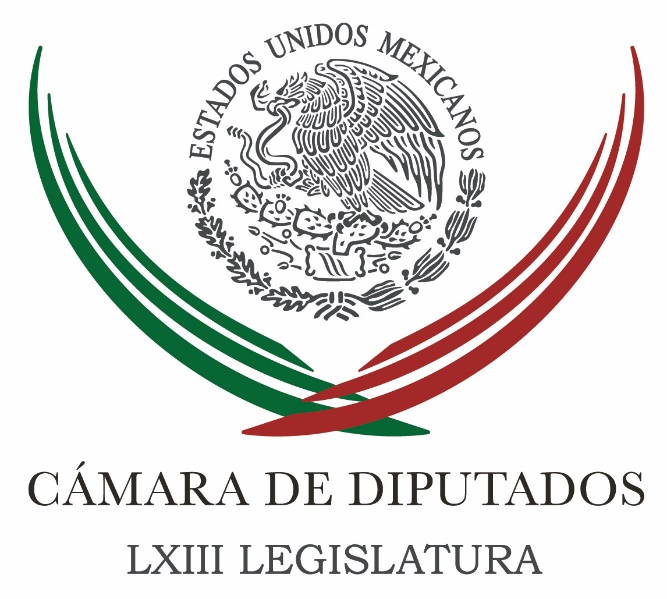 Carpeta InformativaSegundo CorteResumen:Legislador mexicano se reúne en Washington con congresistas y empresarios de EUAPAN y PVEM piden sanción ejemplar contra AMLO por nuevo video de Eva CadenaGenera revuelo en el Senado nuevo video de Eva CadenaAbstencionismo, principal rival a vencer en estas elecciones: vocera del PRIPeña Nieto dialoga con líderes sobre reducción de riesgos por fenómenos naturalesHabrá más recursos para protección de periodistas y defensores de DDHH: SánchezInsiste AMLO, si no declina Zepeda, Morena no irá con PRD en 2018Jueves 25 de mayo 2017TEMA(S): Trabajo LegislativoFECHA: 25/05/17HORA: 13:02 PMNOTICIERO: Notimex OnlineEMISIÓN: Segundo CorteESTACION: Online GRUPO: NotimexLegislador mexicano se reúne en Washington con congresistas y empresarios de EUAEl Presidente de la Comisión de Economía de la Cámara de Diputados, Jorge E. Dávila Flores, participó en reuniones de trabajo con congresistas y empresarios, en el Capitolio de Estados Unidos, donde hablaron sobre las próximas negociaciones para modernizar el Tratado de Libre Comercio de América del Norte y otros temas de interés común.El legislador coahuilense dialogó con el republicano Michael McCaul, quien encabezará el equipo negociador de Estados Unidos, en el marco de la LIII Reunión Interparlamentaria México-Estados Unidos, que se llevará a cabo en el país, el próximo 5 de junio.Asimismo, se entrevistó con Albert Zapanta, presidente de la Cámara de Comercio Estados Unidos-México y otros socios de esta organización, así como directivos de la empresa Kansas City Southern Raywell y se ventilaron temas como seguridad nacional, migración y cooperación bilateral en problemáticas comunes.En entrevista, Dávila Flores calificó los encuentros como positivos, porque los congresistas estadounidenses reconocieron la existencia de sólidos vínculos históricos entre ambos países y tienen la percepción de que México es un socio fuerte, por lo que el Tratado de Libre Comercio de América del Norte debe continuar y actualizarse."Apoyamos con firmeza la postura indeclinable del Presidente Enrique Peña Nieto, basándonos en los cinco principios fundamentales: la defensa de la soberanía, mediante un diálogo con firmeza y dignidad; respeto muto al Estado de derecho; visión constructiva, para alcanzar una negociación de ganar-ganar”.También "dinamismo y competitividad a la integración de los tres países de Norteamérica y negociación integral, con todos los temas sobre la mesa", agregó.Dijo que desde el Poder Legislativo se dará respaldo absoluto al equipo negociador mexicano, encabezado por los secretarios de Economía, Ildefonso Guajardo Villarreal; y de Relaciones Exteriores, Luis Videgaray Caso, por su gran experiencia en acuerdos comerciales."A casi un cuarto de siglo de haber entrado en vigor, se presenta la oportunidad excepcional de preservar el tratado, mejorarlo y actualizarlo en diferentes rubros, como energía, biotecnología, regulación laboral, comercio electrónico, telecomunicaciones y agroindustria", puntualizó Dávila Flores. gh/mTEMA(S): Información GeneralFECHA: 25/05/17HORA: 00:00NOTICIERO: MVS Noticias OnlineEMISIÓN: Segundo CorteESTACIÓN: OnlineGRUPO: MVS ComunicacionesPAN y PVEM piden sanción ejemplar contra AMLO por nuevo video de Eva CadenaTras la divulgación de un video en el que la diputada local de Veracruz, Eva Cadena, afirma que la coordinadora de Morena en la Cámara de Diputados, Rocío Nahle, es la operadora de Andrés Manuel López Obrador para recaudar dinero, senadores del PAN y del PVEM se pronunciaron por imponer una sanción ejemplar al político tabasqueño y su partido.En entrevista, el coordinador de los senadores del PAN, Fernando Herrera Ávila, aseguró que la FEPADE debe actuar de manera inmediata e imponer sanciones ejemplares ante esta forma de hacer política.Señaló que la hipocresía es parte de la conducta cotidiana de Morena, por lo que demandó que se castiguen estas prácticas con todo el peso de la ley.De igual forma, el senador por el PVEM, Gerardo Flores Ramírez, criticó que Morena se ostente como un partido transparente y honesto, cuando los hechos han evidenciado otro tipo de conductas.Resaltó que, ante lo ocurrido, el Instituto Nacional Electoral debe negar el registro a Andrés Manuel López Obrador como candidato presidencial.No obstante, el vicecoordinador político del PT, Miguel Barbosa Huerta, aseguró que los señalamientos de Eva Cadena son falsos y advirtió que la diputada local se ha puesto “en brazos” del gobernador de Veracruz, Miguel Ángel Yunes, para orquestar una campaña de desprestigio contra Andrés Manuel López Obrador. ys/m.TEMA(S): Información GeneralFECHA: 25/05/17HORA: 12:02 PMNOTICIERO: Enfoque Noticias OnlineEMISIÓN: Segundo Corte  ESTACION: OnlineGRUPO: NRM ComunicacionesGenera revuelo en el Senado nuevo video de Eva CadenaLa oposición en el Senado, se pronunció porque el Instituto Nacional Electoral (INE), le niegue el registro a Andrés Manuel López Obrador, como candidato a la Presidencia de la República, tras conocerse un nuevo video en el que la diputada local, Eva Cadena, reveló que es la coordinadora de MORENA en San Lázaro, Rocío Nahle García, la que le consigue el dinero al tabasqueño para financiar sus actividades proselitistas.Sin embargo, el vicecoordinador político del Partido del Trabajo, Miguel Barbosa Huerta, declaró que el dicho de Eva Cadena no tiene ningún valor, a la que acusó de aliarse con el gobernador de Veracruz, Miguel Angel Yunes Linares, para orquestar una campaña de desprestigio en contra de López Obrador.“Ella evidentemente ya se puso en brazos de Miguel Angel Yunes. (…) Nosotros tenemos absoluta confianza en Rocío Nahle. (…) Para nosotros es una afirmación falsa, es una afirmación que es parte de la estrategia que tienen diseñada junto con Miguel Angel Yunes, para repartir una culpabilidad que solamente ella tiene”.Fernando Herrera Avila, coordinador del PAN, urgió a que las autoridades electorales actúen con prontitud y sancionen un delito que puede semejarse a “lavado” de dinero.“Son hipócritas, mentirosos, a los cuales les debe caer todo el peso de la ley. La FEPADE debe de actuar de manera inmediata y desde luego tener sanciones ejemplares.(…) La hipocresía como forma de hacer política, es parte de la conducta cotidiana del partido de Andrés Manuel. Estas son sólo pequeñas muestras, de la forma de concebir la política por parte de esta secta”.El senador del Partido Verde, Gerardo Flores Ramírez, reprobó que MORENA se ostente como un partido transparente y honesto, cuando los hechos evidencian otro tipo de conductas.Pugnó porque el Instituto Nacional Electoral le niegue el registro a López Obrador como candidato presidencial, por las irregularidades que se conocen sobre la forma en cómo financia sus actividades político-electorales.“Hay que empezar a pensar en la posibilidad de evitar que candidatos que funcionen así u operen así, lleguen incluso a postularse. (…) Aquí, quien tiene que investigar son las autoridades especializadas y pues si tienen que ir a fondo”. gh/mTEMA(S): Información GeneralFECHA: 25/05/2017HORA: 12: 06 PMNOTICIERO: 20 Minutos OnlineEMISIÓN: Primer CorteESTACION: 103.3 FMGRUPO: FórmulaAbstencionismo, principal rival a vencer en estas elecciones: vocera del PRI A poco menos de dos semanas de realizarse la jornada electoral en cuatro estados de la República Mexicana, la vocera del CEN del PRI en la Cámara Alta, Ivonne Álvarez, aseguró que el principal rival a vencer es el abstencionismo. Indicó que el 4 de junio, el objetivo a derrotar es el escepticismo, la apatía y la falta de interés de la ciudadanía para acudir a emitir su voto por los candidatos a las gubernaturas de los estados de México, Coahuila y Nayarit, así como de las presidencias municipales en Veracruz. La senadora consideró de suma importancia que haya el mayor número de votantes en las casillas instaladas, pues destacó que su participación en el proceso le dará mayor legitimidad a quienes resulten ganadores, ya que el desempeño de su cometido tendrá un respaldo más amplio de la población. Dijo que tiene plena confianza de que las autoridades electorales velarán, porque en esa ocasión mexiquenses, nayaritas, coahuilenses y veracruzanos cumplan con su deber cívico-político, con la seguridad y la tranquilidad de que la jornada se desarrollará en un clima de paz social y con absoluto respeto al sufragio. El fraude electoral ha dejado de ser un factor para que el ciudadano deje de participar, con la creencia de que, en realidad, su voto no forma parte de la elección a la hora del conteo por parte de los representantes de las casillas, pues ahora se hace valer por medio de instancias como la Fiscalía Especializada para la Atención de Delitos Electorales (Fepade), subrayó. bmj/mTEMA(S): Información General FECHA: 25/05/17HORA: 12:18 PMNOTICIERO: Enfoque Noticias OnlineEMISIÓN: Segundo CorteESTACION: Online GRUPO: NRM ComunicacionesEl Presidente Peña Nieto dialoga con líderes sobre reducción de riesgos por fenómenos naturalesEl Presidente Enrique Peña Nieto sostuvo reuniones privadas con la vicesecretaria general de la ONU; el secretario General de la Federación Internacional de Sociedades de la Cruz Roja y de la Media Luna Roja, y el presidente de Haití, en el marco de la V Plataforma Global para la Reducción del Riesgo de Desastres.Con Amina J. Mohammed, vicesecretaria general de la ONU, el mandatario destacó que la preparación adecuada ante fenómenos naturales es fundamental para cumplir con los Objetivos de Desarrollo Sostenible, ya que una prevención efectiva minimiza los riesgos durante cada desastre.Asimismo, la importancia de seguir combatiendo el cambio climático, que ha ocasionado un incremento en la frecuencia e intensidad de algunos de estos fenómenos.El Presiente Peña Nieto compartió con la vicesecretaria la amplia experiencia de México en prevención y atención de desastres, mientras que la funcionaria destacó el liderazgo del país en materia de protección civil, que ha sido reconocido con la designación de Cancún como sede de la V Plataforma Global. gh/mTEMA(S): Información GeneralFECHA: 25/05/2017HORA: 12:51 PMNOTICIERO: MVS Noticias OnlineEMISIÓN: Segundo CorteESTACION: OnlineGRUPO: MVS ComunicacionesHabrá más recursos para protección de periodistas y defensores de DDHH: SánchezCuando acallan una voz de un periodista la sociedad en su conjunto es despojada del derecho a la información, por ello en gobierno de la República destinará más recursos para protección de periodistas y defensores de derechos humanos, afirmó Eduardo Sánchez, vocero del gobierno federal.Al inaugurar la Reunión del consejo directivo de la Asociación Internacional de Radiodifusión, AIR señaló que la administración del presidente Enrique Peña Nieto, reconoce que se han incrementado los actos violentos contra periodistas por lo que desde inicios de este siglo se han recrudecido las agresiones pero la situación se ha agravado en el último año.Por su parte el presidente de la Cámara de la Industria de Radio y Televisión, reprobó y condenó la violencia en contra de los comunicadores y expresó su preocupación la situación que enfrentan cada día los comunicadores. ar/mTEMA(S): Información GeneralFECHA: 25/05/2017HORA: 10:37 AMNOTICIERO: Fórmula OnlineEMISIÓN: Segundo CorteESTACION: OnlineGRUPO: FórmulaInsiste AMLO, si no declina Zepeda, Morena no irá con PRD en 2018Andrés Manuel López Obrador, líder del Movimiento de Regeneración Nacional (Morena), volvió a insistir al candidato Juan Zepeda declinar a favor de Delfina Gómez en la elección del Estado de México, porque de lo contrario no irán junto con el Partido de la Revolución Democrática (PRD) en la elección presidencial de 2018.A través de un video publicado en sus redes sociales, el político tabasqueño hizo un llamado a los dirigentes del PRD, Partido del Trabajo (PT) y Movimiento Ciudadano a definirse en estos momentos decisivos."La patria acosada, amenazada, en peligro, son por eso tiempos de definiciones, no tiempos de canallas, son tiempos para poner principios, ideales por delante".Asimismo, negó que este mensaje sea una amenaza o ultimátum. "Quise hablar de la unidad en mi despacho para no hacerlo en un mitin porque tengo que hablar fuerte en un mitin y se piensa que estoy amenazando, que es como un ultimátum, no, lo estoy haciendo despacio para que no se sienta que es un acto autoritario, intransigente”."Si no hay apoyo al Movimiento para que se triunfe en el Estado de México, si no se adhieren, si no se unen a la maestra Delfina, en el caso muy especial de candidato del PRD en el Estado de México, Zepeda, si no declina por la maestra Delfina, y decide mantener su candidatura a sabiendas de que no va a ganar, que lo único que está haciendo es ayudándole a la mafia del poder, a Peña Nieto, si no hay una definición en estos días antes del día cuatro de junio, como comprenderán, no vamos a poder ir juntos en el 18".No se trata de ganar a toda costa sin escrúpulos morales de ninguna índole, agregó López Obrador, luchamos por principios.Al mismo tiempo, aclaró que no irán solos para la elección del siguiente año, "vamos a ir con militantes del PRD, PT, Movimiento Ciudadano; les diría que hasta con militantes del PAN y del PRI que ya no quieren que siga la misma mafia del poder que tanto ha dañado a nuestro país". nbsg/m. 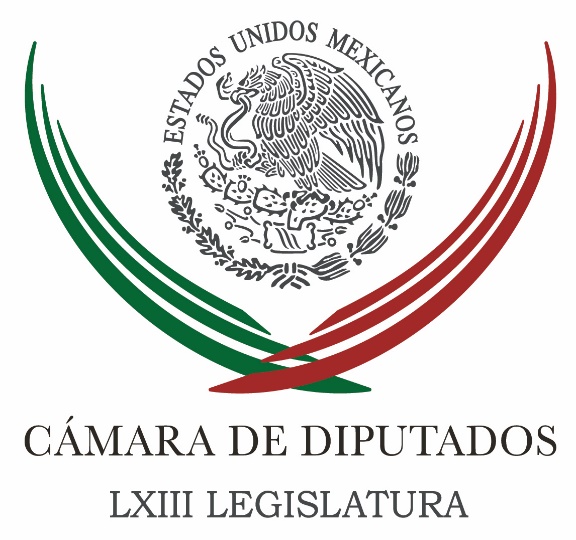 Carpeta InformativaTercer CorteResumen: Este sexenio se distingue por deprimir los salarios y permitir pérdida del poder adquisitivo: Martínez NeriDenuncia PRI financiamiento irregular de Delfina, el gasto va a familiares de HiginioPRI pide desmantelar red de financiamiento ilegal de AMLOFiscalía de Veracruz citará a declarar a la diputada Rocío NahleBrenda Velázquez presentó una denuncia ante la CIDH por violencia contra periodistasFrente a demanda de energía eléctrica, el país se moderniza: Peña NietoNegociación con EU, difícil, pero hay avances: OsorioSiguen operativos contra huachicoleros, van 13: MeadeAnaya niega que su voz sea la del audio en el que piden dinero al edil de TepicYunes mandó que me lanzaran huevos porque no puede conmigo: López ObradorConcluir la renegociación del TLCAN en 2017 es incierto: Salinas25 de mayo de 2017TEMA(S): Trabajo LegislativoFECHA: 25/05/176HORA: 14:12NOTICIERO: Enfoque NoticiasEMISIÓN: Tercer CorteESTACION: Online:GRUPO: Enfoque Noticias0Este sexenio se distingue por deprimir los salarios y permitir pérdida del poder adquisitivo: Martínez NeriSergio Perdomo, reportero: Es lamentable que las medidas económicas implementadas por el Gobierno federal sólo hayan logrado estancar el crecimiento del país, pues no existe una real generación de empleos formales y bien remunerados, señaló el presidente de la Junta de Coordinación Política, diputado Francisco Martínez Neri.Respecto al anuncio del titular de la Secretaría del Trabajo y Previsión Social, Alfonso Navarrete Prida, de que ahora sí existen condiciones para aumentar el salario mínimo, el legislador perredista enfatizó que este dicho más que buscar el bienestar de los mexicanos tiene tintes electorales, porque su partido ve perdidas las próximas elecciones.“Parecen patadas de ahogado, como van a la baja en las encuestas pues están buscando por cualquier medio revertir la mala percepción que tiene la ciudadanía de ellos. Es muy sospechoso que a estas alturas salga a declarar este tipo de cosas y que no haya hecho nada hace unos meses, cuando el PRD solicitaba un verdadero incremento en los ingresos de todos los mexicanos”, declaró.Martínez Neri subrayó que el secretario del trabajo pretende venderle espejitos a la población, “diciendo que de diciembre de 2012 a marzo de 2017 el salario mínimo recuperó en 12.2 por ciento su poder adquisitivo en términos reales, lo que si analizamos a profundidad es una muy pobre mejoría salarial”.Al respecto, el coordinador del PRD en la Cámara Baja destacó que este sexenio se distingue por deprimir los salarios y en consecuencia permitir que se siga perdiendo el poder adquisitivo de los trabajadores.“Nos preocupa y nos indigna que México sea el país con el salario más bajo dentro de las naciones que son miembros de la Organización para la Cooperación y el Desarrollo Económicos (OCDE) y en general de toda América Latina”, expresó.El líder parlamentario por Oaxaca detalló que el panorama económico del país es complejo. “La economía promedia desde hace 3 décadas un mediocre crecimiento, lo que ha generado insuficientes empleos formales y los que existen están mal remunerados”.De acuerdo con el Consejo Nacional de Evaluación de la Política de Desarrollo Social (Coneval), abundó, más del 42 por ciento de los empleos generados en México apenas ganan 2 salarios mínimos. Para colmo, en los últimos 3 años el salario perdió 9.65 por ciento de su poder adquisitivo, derivado de la mala administración gubernamental”.Finalmente, Martínez Neri afirmó que su grupo parlamentario seguirá pugnando por lograr un aumento salarial significativo que incentiva el mercado interno, para que la clase trabajadora pueda acceder a los alimentos, a mejores servicios de salud y educación, a fin de elevar su calidad de vida. dlp/mTEMA(S): Información GeneralFECHA: 25/05/17HORA: NOTICIERO: Noticias MVSEMISIÓN: Tercer CorteESTACION: InternetGRUPO: MVSDenuncia PRI financiamiento irregular de Delfina, el gasto va a familiares de HiginioAngélica Melín, reportera: La fracción parlamentaria del Partido Revolucionario Institucional (PRI) en la Cámara de Diputados denunció que el Movimiento de Regeneración Nacional (MORENA), en particular el Estado de México, ha desarrollado una estrategia de uso irregular de recursos presuntamente dirigidos a la campaña de su candidata Delfina Gómez, pero que en los hechos están beneficiando a empresas de la familia del alcalde de Texcoco, Higinio Martínez.El vicecoordinador Jorge Carlos Ramírez, que también es representante del PRI ante el Instituto Nacional Electoral (INE), afirmó que la familia Martínez Miranda, son los verdaderos “huachicoleros” del presupuesto.“Huachicoleros pero del presupuesto (…) lo que podemos ver aquí es cómo una familia se hace del presupuesto público, uno de estos personajes ganaba ocho mil pesos, terminó ganando 500 mil pesos en cheques que cobraba por acuerdo de la presidenta municipal y la respuesta de Morena es no es cierto, no contesto o ustedes son peores”, criticó.Ramírez Marín dijo que por ello, se ha solicitado al INE que revise las cuentas del partido fundado por Andrés Manuel López Obrador, a fin de corroborar que ha rebasado los gastos de campaña.Y si ese instituto político insiste en ocultar sus reportes de gastos, ya que no ha presentado esa información a través de su página de internet, que el INE revele las cifras en cuestión, emplazó el legislador.“Morena lleva reportados poco menos de 40 millones de pesos, lo que significa que el financiamiento público al que tenía derecho que era hasta de 29 millones de pesos ha sido rebasado, se supone que lo que gasta ahora Morena debe provenir de recursos de su propio partido, el problema es que no tenemos ni idea de cuál es el origen de los recursos que se transfieren a la campaña de morena en el Estado de México”, enfatizó.Expuso que el caso más claro y que se ha solicitado al INE revisar puntualmente, es el de la empresa “Servitransportadora Turística Olmeca S.A de C.V”, propiedad de un primo de Martínez Miranda, a la que se pagaron dos millones de pesos para movilizar a los asistentes a los actos de campaña de MORENA.Recalcó que el 50 por ciento de los recursos de la campaña señalada, han sido destinados a familiares y personas cercanas a Martínez, lo que confirma, consideró, que el “cochinito” de la candidata se armó, primero con los desvíos del fondo de ahorro y salarios de los trabajadores del municipio cuando Delfina Gómez gobernó, y ahora con el pago a los proveedores ligados al actual alcalde. Masn/MTEMA(S): Partidos PolíticosFECHA: 25/05/17HORA: 17:31NOTICIERO: Milenio.comESTACIÓN: Online GRUPO: Milenio0PRI pide desmantelar red de financiamiento ilegal de AMLOLa vocera del Comité Ejecutivo Nacional del PRI pidió la intervención de la Unidad de Inteligencia Financiera de la SHCP y la PGR para investigar el financiamiento de Morena. NOTIMEX.- Ciudad de México. La vocera del Comité Ejecutivo Nacional del PRI en Coordinación con la Cámara de Diputados, Yulma Rocha Aguilar, pidió que la Secretaría de Hacienda y la PGR investiguen a fondo y desmantelen la red de financiamiento ilícito de Andrés Manuel López Obrador y Morena.Luego de que se diera a conocer un nuevo video en el que la ex candidata Eva Cadena involucra a la coordinadora de los diputados federales de Morena, Rocío Nahle, y al dirigente de los diputados locales de ese partido en Veracruz, Armando Malpica, Yulma Rocha dijo que "López Obrador ya no puede tapar el sol con su dedo".La priista indicó que "evidentemente existe una verdadera red de corrupción para mover dinero a favor de Morena y cada día salen más involucrados".Apuntó que los implicados son la gente más cercana a López Obrador. Por ello, dijo, "deben ser investigados, explicar el origen y destino de esos recursos y no limitarse a simplemente a dar una declaración donde se deslinden".Rocha Aguilar recordó que todo financiamiento privado de los partidos y actores políticos debe ser declarado y fiscalizado ante las autoridades para evitar la presencia de recursos ilícitos en los procesos electorales."López Obrador y sus allegados deben ser investigados, porque actualmente se están llevando a cabo procesos electorales en distintos estados de la República, por lo que la entrega de financiamiento ilegal que involucra directamente al presidente de Morena, atenta contra la transparencia y la legalidad de dichos procesos", enfatizó.Por ello, solicitó la intervención de la Unidad de Inteligencia Financiera de la Secretaría de Hacienda y Crédito Público, la PGR y la Fiscalía Especializada para la Atención de Delitos Electorales.   Jam/mTEMA(S): Información GeneralFECHA: 25/05/17HORA: 16:24NOTICIERO: El Universal.comEMISIÓN: Tercer CorteESTACION: InternetGRUPO: El UniversalFiscalía de Veracruz citará a declarar a la diputada Rocío NahleEdgar Ávila, reportero: La Fiscalía General del Estado de Veracruz anunció que citará a declarar a la diputada federal de Morena, Norma Rocío Nahle García, tras haber acusado a Ana María Winckler Ortiz de estar detrás de los videos de Eva Cadena.En un comunicado de prensa, el organismo autónomo dijo que se citará a la legisladora federal “para que sustente legalmente las acusaciones” en contra de la hermana del Fiscal, Jorge Winckler.“Para que comparezca a ratificar las declaraciones que ha hecho a diversos medios de comunicación y para que aporte las pruebas que tenga para sostener su señalamiento en el sentido de que la C. Ana María Winckler Ortiz es quien entregó dinero en efectivo a la Diputada Eva Cadena”, señaló.El texto oficial señala que la declaración de la Diputada Nahle se integrará a la Carpeta de Investigación iniciada de manera oficiosa con motivo de los videos donde aparece la Diputada Eva Cadena recibiendo recursos en efectivo presuntamente para el líder nacional de Morena, Andrés Manuel López Obrador, y para sacar leyes a modo.“La propia Diputada Cadena ya declaró en esta Carpeta de Investigación”, destaco la Fiscalía.De manera paralela, reveló que Ana María Winckler Ortiz, además de declarar, presentó denuncia penal en relación a los hechos que se le imputan”.La investigación, detallaron, se encuentra radicada en la Fiscalía Especializada en Delitos Electorales y en la Atención a Denuncias Contra Periodistas y/o Comunicadores, a cargo del abogado Jaime Cisneros Gómez quien continuará la integración de la misma con plena autonomía.“El Fiscal General del Estado, Jorge Winckler Ortiz, se excusará de conocer cualquier asunto relacionado con esta investigación, toda vez que en la misma se menciona a un familiar directo”. Masn/mTEMA(S): Trabajo LegislativoFECHA: 25/05/176HORA: 15:51NOTICIERO: Enfoque NoticiasEMISIÓN: Tercer CorteESTACION: Online:GRUPO: Enfoque Noticias0Brenda Velázquez presentó una denuncia ante la CIDH por violencia contra periodistasSergio Perdomo, reportero: La presidenta de la Comisión de Seguimiento a las Agresiones a Periodistas y Medios de Comunicación de la Cámara de Diputados, Brenda Velázquez Valdez, (PAN) presentó este jueves una denuncia ante la Comisión Interamericana de Derechos Humanos, (CIDH), por los hechos de violencia en contra de periodistas y que atentan contra la libertad de expresión en México.Ante la gravedad y urgencia de los acontecimientos que se han presentado “pedimos a la CIDH solicite al Estado Mexicano que adopte medidas cautelares para prevenir daños irreparables a personas”, señaló.Consideró que el derecho a la información, el derecho a la libertad de opinión y a difundir las mismas, así como el derecho a la libertad de expresión se han violado en nuestro país y por ello acudió a esta instancia internacional.Además, pidió que se investigue y castigue a los responsables de actuar en “detrimento de la vida y derechos” de los comunicadores.Otra de las peticiones a la CIDH fue que “realice una visita de alto nivel a México con el fin de dar seguimiento a las acciones emprendidas por el Estado Mexicano a partir de la Relatoría Especial de 2013”, precisó Brenda Velázquez Valdez. dlp/mTEMA(S): Información General FECHA: 25/05/17HORA: 14:50NOTICIERO: Notimex / EMISIÓN: Tercer Corte  ESTACION: Online GRUPO: Notimex 0Senadora panista pide estrategia contra ciberataques en México La senadora Mariana Gómez del Campo planteó que la Unidad de Ciberseguridad de la División Científica de la Policía Federal implemente una estrategia de prevención e información sobre el ciberataque de “Ransomware WannaCry”, que en los últimos días ha afectado a empresas y usuarios a nivel global.Mediante un punto de acuerdo presentado ante la Comisión Permanente del Congreso de la Unión, la legisladora panista solicitó también a las secretarías de Gobernación y de Relaciones Exteriores fortalecer la cooperación internacional en materia de ciberseguridad.Gómez del Campo Gurza recordó que el pasado viernes 12 de mayo se reportó una serie de ataques informáticos a gran escala de tipo Ransomware y del tipo WannaCry, los cuales “secuestran el sistema y sus autores reclaman un pago en moneda virtual, conocida como bitcoins, para que la información sea liberada”.Mencionó que el ciberataque afectó a empresas y organizaciones de España, Reino Unido, Portugal, Italia, Rusia, Estados Unidos, China e India, entre otros países, y que de acuerdo con información de Forbes, México se convirtió en el país más afectado por el virus WannaCry en América Latina.Por su parte, continuó, un informe elaborado por la a División Científica de la Policía Federal reveló que hasta el lunes 15 de mayo se han identificado oficialmente sólo cuatro casos de infección del Ransomware WannaCry a equipos de cómputo en México. /gh/mTEMA(S): Información GeneralFECHA: 25/05/176HORA: 16:15NOTICIERO: Excélsior.comEMISIÓN: Tercer CorteESTACION: Online:GRUPO: Excélsior.com0Frente a demanda de energía eléctrica, el país se moderniza: Peña NietoQuintana Roo, Enrique Sánchez, reportero: Al inaugurar la subestación eléctrica Riviera Maya de la Comisión Federal de Electricidad, el presidente Enrique Peña Nieto afirmó que frente a la demanda creciente de energía eléctrica en el país se moderniza y construye nueva infraestructura.Detalló que son 85 obras que la CFE realiza en subestaciones con una inversión superior a los 24 mil millones de pesos y en cuanto a centrales se han puesto en operación 9 en lo que, va del sexenio, 6 más de las que se habían entregado en la pasada administración en el mismo período.Y esto es en razón de la demanda creciente de energía eléctrica y es consistente con algo importante: el país está creciendo, la infraestructura en distintos sectores de la economía está creciendo y ello demanda un mayor suministro de energía eléctrica. CFE está a la altura para adaptarse a este nuevo reto", sostuvo.La subestación tuvo una inversión de 65.7 millones de dólares y beneficiará, particularmente, a más de un millón 100 mil habitantes de Quintana Roo.Como parte de la gira que lleva a cabo por Quintana Roo, el jefe del Ejecutivo, acompañado del gobernador Carlos Joaquín González, recorrió estas instalaciones que se ubican sobre la Riviera Maya.A partir de la reforma energética, la CFE está en este nuevo reto de competir con otros proveedores de energía para suministrarla de manera eficiente, a costos bajos, que también garantice que las tarifas que se ofrecen a la población, a la industria en general sean a precios competitivos", apuntó.En su oportunidad, Francisco de la Parra, director de la CFE destacó que la Riviera Maya está creciendo en su demanda de energía eléctrica en 7 por ciento anual. dlp/mTEMA(S): Información GeneralFECHA: 25/05/17HORA: 19:29NOTICIERO: Milenio.comESTACIÓN: Online GRUPO: Milenio0Negociación con EU, difícil, pero hay avances: OsorioEl secretario de Gobernación reconoció que la negociación con EU ha sido difícil, pero destacó que ahora México cuenta con fortalezas en otros temas, como la seguridad y el comercio. LORENA LÓPEZ.- Ciudad de México. El secretario de Gobernación, Miguel Ángel Osorio Chong, reconoció que el proceso de negociación de los últimos meses con Estados Unidos ha sido difícil, pero destacó que se ha avanzado de manera importante.Señaló que México y Estados Unidos son dos países que siempre compartirán la frontera y que México ha desarrollado fortalezas que si bien antes se centraban sólo en el tema de la migración, hoy añade los de seguridad y comercio.Osorio Chong se refirió a la relación bilateral durante un encuentro con el Comisario de Ayuda Humanitaria y Gestión de Crisis de la Unión Europea, Christos Stylianides, en el marco de la realización de la Plataforma Global para la Reducción de Riesgos de Desastres en Cancún, Quintana Roo.La Secretaría de Gobernación informó que Christos Stylianides expresó la solidaridad de la Unión Europea con México ante la posibilidad de que el gobierno de Estados Unidos ordene la construcción de un muro en la frontera, pues se debe que se deteriore lo que tanto ha costado construir a ambos países a lo largo de los años.En su encuentro con Stylianides, el secretario de Gobernación coincidió en la necesidad de que ambas partes suscriban un acuerdo para fortalecer los avances que la relación ha tenido.Acompañado del coordinador nacional de Protección Civil, Luis Felipe Puente, Osorio Chong se reunió también con el director interinstitucional del Comando Norte de Estados Unidos, Randel Zeller, a quien le manifestó el interés de México por continuar trabajando en coordinación con el gobierno de su país para fortalecer las capacidades del personal de protección civil, a fin de lograr su profesionalización integral.Osorio Chong agradeció a Zeller la confianza, apoyo e inversión que Estados Unidos ha realizado en materia de capacitación y donación de equipo especializado.Agregó que la colaboración entre ambos países en el tema de protección civil es ejemplo de que "sí sabemos trabajar juntos y que la cooperación bilateral es exitosa si el objetivo es servir mejor a los ciudadanos".Gracias a esa colaboración, enfatizó Osorio Chong, México cuenta con funcionarios públicos que trabajan en beneficio de la sociedad para evitar que los fenómenos naturales impacten en la población y en la infraestructura, además de haberse beneficiado con recursos humanos que actúan de manera eficaz y oportuna ante cualquier situación de emergencias naturales.TEMA(S): Información GeneralFECHA: 25/05/17HORA: 16:57NOTICIERO: Excelsior.comESTACIÓN: Online GRUPO: Excelsior0Siguen operativos contra huachicoleros, van 13: MeadeEl secretario de Hacienda advirtió que no sólo van contra los saqueadores de combustible, sino también contra las gasolineras que les compran y venden el producto ilícitoJORGE RAMOS.- CIUDAD DE MÉXICO. En lo que va del año se han realizado 13 operativos contra el robo de combustibles, mediante los que se logró identificar patrones de conducta e indicadores que ponen en alerta a las autoridades, informó el secretario de Hacienda, José Antonio Meade Kuribreña.Refrendó que el gobierno federal, a través de la dependencia a su cargo, de la Unidad de la Inteligencia Financiera, del Servicio de Administración Tributaria y de Pemex, entre otras instituciones involucradas, seguirá realizando operativos para combatir el ilícito.Advirtió que el gobierno federal va no sólo contra los huachicoleros que sustraen el combustible de los ductos de Pemex, sino también contra las gasolineras que se los compran y luego lo venden, así como como contra quienes lo adquieren de estas con conocimiento de que es robado y fomentan la actividad ilícita.Este es un trabajo articulado en donde nos sumamos varios entes de gobierno, y en donde una de las expresiones de este trabajo y de esta estrategia seguirán siendo, de manera periódica, las intervenciones y los operativos en aquellos casos donde detectemos la posibilidad de que esté involucrada cualquiera de las entidades, no solamente las gasolineras sino otros consumidores de combustibles que lo estén haciendo y que estén, por la vía de ese consumo, fomentando esa actividad ilegal”, aseveró.Aseguró que hay elementos que acreditan la participación de empresas en el robo de combustibles, y advirtió que el gobierno federal actuará en contra de todos los involucrados para desarticular la cadena de sustracción, distribución y venta de combustible robado a Pemex.Tenemos muchos elementos de información y parte de la estrategia, y parte de la novedad de la estrategia, es empezar a buscar en quiénes consumen el combustible robado para, no solamente contener la oferta por la vía de mejor supervisión, mejor control volumétrico, de mejor cuidado de la infraestructura de los ductos, sino también combatir la demanda por la vía de identificar a quienes están comprando el combustible robado”, sostuvo.Entrevistado en Tuxtla Gutiérrez, luego de presidir la sesión ordinaria de la Comisión Estatal de Productividad en Chiapas, explicó que el robo de combustibles tiene diferentes vertientes: una, la mayor parte, de delincuencia organizada; otra, social, en la que la delincuencia organizada utiliza y expone a las comunidades, mujeres y niños, a participar en una actividad que no solamente es ilegal sino peligrosa.Por ello, dijo, el despliegue de la estrategia del gobierno federal orientada a combatir el fenómeno también tendrá contenido social.Estamos muy bien coordinados con las autoridades, en particular lo estamos en Puebla, en donde hemos concentrado ahora una buena parte de los esfuerzos, y hemos venido generando espacios de diálogo con la comunidad”.   Jam/mTEMA(S): Información GeneralFECHA: 25/05/17HORA: NOTICIERO: Noticias MVSEMISIÓN: Tercer CorteESTACION: InternetGRUPO: MVSAnaya niega que su voz sea la del audio en el que piden dinero al edil de TepicErnestina Álvarez, reportera: El líder nacional del PAN, Ricardo Anaya, aseguró que no es él quien aparece en un audio en donde le piden dinero al edil de Tepic, Leopoldo Domínguez y aseguró que es "guerra Sicilia del PRI" que quiere confundir al electorado. En una tarjeta informativa, aclaró que "es evidente que la voz que ahí aparece no es la de él y cualquiera que conozca su timbre de voz sabrá que no se parece", pero han ordenado un peritaje para acreditar la falsedad de esa grabación.Recordó que desde octubre de 2014 presentaron una denuncia porque hay personas que se hacen pasar por "Ricardo Anaya para pedir dinero" y presentarán una nueva denuncia penal contra quien resulte responsable de usurpación de identidad. Masn/mTEMA(S): Partidos PolíticosFECHA: 25/05/17HORA: 18:40NOTICIERO: José Cárdenas InformaESTACIÓN: Online GRUPO: Radio Fórmula0Yunes mandó que me lanzaran huevos porque no puede conmigo: López ObradorLópez Obrador dijo que lo han descalabrado y que aunque está acostumbrado a este tipo de acciones, sabe que lo hacen porque le tienen miedo y no pueden con él ni con su partido. Sobre si está quedó manchado respondió: "de huevos sí, pero de corrupción no".Andrés Manuel López Obrador, líder del Movimiento Regeneración Nacional (Morena) acusó al gobernador de Veracruz, Miguel Ángel Yunes de haber enviado a una señora para que le lanzara huevos en un mitin realizado en Huatusco. Entrevistado por José Cárdenas dijo que no es la primera vez que lo han descalabrado y que aunque está acostumbrado a este tipo de acciones, sabe que lo hacen porque le tienen miedo y no pueden con él ni con su partido. Sobre si está quedó manchado respondió: "de huevos sí, pero de corrupción no". Insistió en que quien está detrás de las agresiones en su contra y de los video de Eva Cadena recibiendo dinero, está el presidente Enrique Peña Nieto, el secretario de Gobernación, Miguel Ángel Osorio Chong y el gobernador de Veracruz. Sobre la agresión en Huatusco dijo: "fue una señora mandada por estos corruptos, por Yunes, que es igual que Duarte (Javier) pero más perverso, aunque parezca pueril". Insistió en que la embestida viene de la "mafia del poder" que le tienen miedo, que están espantados porque Morena va muy bien, pero advirtió que "no van a poder". "Ya ves cómo es Yunes, ya estoy acostumbrado a esto, ya llevo años enfrentando a la madia del poder, me han hasta descalabrado, me han tirado huevos, recuerdo que el finado Cervera Pacheco, en Yucatán también mando a unas mujeres a tirarme huevos, y hoy también tiraron huevos, una señora, desde luego mandada por estos corruptos de Yunes", dijo. Por otro lado, defendió a Delfina Gómez, la candidata de Morena a la gubernatura del Estado de México y aseguró que es una persona honesta, íntegra, que realizó un buen trabajo cuando fue presidenta municipal de Texcoco.López Obrador, también aseguró que no tiene ninguna alianza con Elba Esther Gordillo Morales, exdirigente del Sindicato Nacional de Trabajadores de la Educación (SNTE), como se ha manejado en algunos medios de comunicación y pidió que lo dejen de calumniar. El aspirante presidencial dijo que son inventos y calumnias y dijo tajante: "no tengo alianza con Elba Esther Gordillo, no sigan calumniando".   Jam/m TEMA(S): Información GeneralFECHA: 25/05/176HORA: 16:36NOTICIERO: El Financiero.comEMISIÓN: Tercer CorteESTACION: Online:GRUPO: El Financiero.com0Concluir la renegociación del TLCAN en 2017 es incierto: SalinasRedacción: La conclusión de las negociaciones del Tratado de Libre Comercio de América del Norte (TLCAN) a finales de 2017 es un tema que aún está por verse, consideró el expresidente de México, Carlos Salinas de Gortari.Recordó que originalmente la negociación del acuerdo entre México, Estados Unidos y Canadá tardó cuatro años en concretarse, por lo que las pláticas que se llevarán a cabo para renegociarlo tienen un periodo incierto.Tras sostener una plática sobre la relación bilateral México-Estados Unidos con cerca de 100 estudiantes de la Universidad de Georgetown, el exmandatario puntualizó que las circunstancias son diferentes en comparación con el escenario de 1990, cuando comenzó la negociación: "Son circunstancias diferentes", apuntó."Entonces se estaba negociando por primera vez un Tratado de Libre Comercio, no existía nada. Y de la nada se tuvo que construir todo mediante una intensa negociación", comentó.Salinas de Gortari, quien fue presidente de la Republica durante las negociaciones para concretar el TLCAN, estimó que no se puede anticipar cuánto tiempo durarán las nuevas pláticas impulsadas por el presidente estadounidense Donald Trump."Hoy de lo que se trata es de modernizar lo que existe. Y dado que las circunstancias son diferentes, veremos qué es lo que ellas marcan respecto a los tiempos", expresó.Reiteró que todavía no se puede asegurar que la renegociación terminará en 2017: "Se está empezando apenas. Hay un equipo negociador mexicano muy capaz y ahora ya se sabe quién está del otro lado de la mesa de negociación. Veremos".Salinas de Gortari, quien expuso ante los estudiantes de la Universidad de Georgetown la negociación original del TLCAN, remarcó que no es necesario hacer una revisión de cada renglón del acuerdo, sino que se debe apostar por una modernización que considere nuevas áreas, revise las reglas de origen y los acuerdos complementarios en materia ambiental y laboral."Cuando lo firmamos y se puso en marcha, prácticamente internet no existía (...). La industria de las telecomunicaciones, todo el proceso de digitalización y otras transformaciones del sistema productivo tienen que reconocerse (...). Esa modernización debe de reflejarse en el Tratado", indicó.Y agregó que lo mismo debe hacerse con las reglas de origen, "porque es lo que evita que los países signatarios no nos convirtamos en meros trampolines de productores de otros países para penetrar el gran mercado". dlp/m